BulletinThe Invercargill Parish of the Methodist Church of New Zealand.Te Hahi Weteriana o Aotearoa.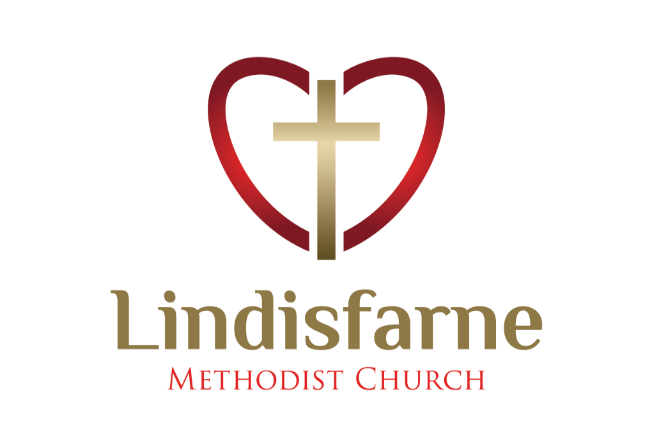 Lindisfarne Methodist Church, Worship and Community Centre.22 Lindisfarne Street.  Invercargill  9812                Phone    216-0281.e-mail: office@lindisfarne.org.nz         Website:  www.lindisfarne.org.nz Lindisfarne Methodist Church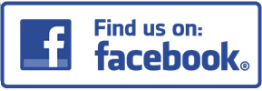 Sunday May 16th 2021.10.00am: Lindisfarne Service led by Neil Salter.10.00am: Bluff Service led by the Reverend Peter Taylor.1.00pm: Tongan Service.Prayer:  We bless you, Lord, that we are made in your image yet gifted with differences in so many ways. May we serve you gladly with our time and talents.SynonymsEnglish has developed over the course of about 1400 years to become the World’s leading international language. It has an enormous number of words with many having similar but not necessarily identical meanings. For example, the word natural has no fewer than 70 alternatives or  synonyms.  Synonyms however, can have subtle differences meaning which may create problems.For example, sight and vision are normally interchangeable and it is fine to say a smartly dressed woman is a vision. Do not however say she is a sight!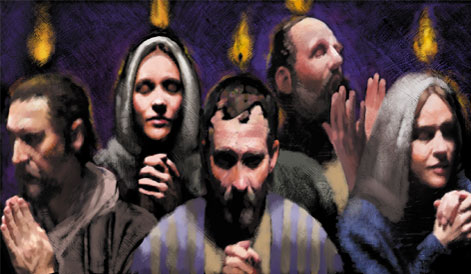 PentecostNext Sunday (23rd May) is Pentecost when the Holy Spirit was given.(see Acts 2:1-13).As you can see, the Easter display board has been removed, and it would be great if the Pentecost event could be displayed in its place.Being creative is not a ‘closed shop’…here is your chance to have a go.Any volunteers?Brown BagsThere is a continuing demand for our emergency food parcels from various aid agencies.Thank you to everyone who brings food items or money for them.At present our supply of 420gm cans of items such as spaghetti, baked beans, fruit, soup and vegetables (green peas, corn or tomatoes only) is low.Please keep to basic items, nothing that requires an addition e.g. cans of  “Just Add…..” If you are uncertain what to buy, just feed the pig in the foyer.We would also like more of the plastic scoops that come with soap powder.June 12th  Midwinter DinnerAdults $20       Children (with an adult) free.Sign the list in the foyer by Sunday 6th June.And in July we will be making our famous cheese rolls.         ROSTER FOR SUNDAY DUTIES.CENTRE DUTIESSome Invercargill Parish Key PersonnelPresbyter & Parish Council Chairman 	Reverend Peter Taylor 216 0281Parish Council Secretary		Carolyn WestonParish Stewards			Sarah Jenkin, Evelyn Cruickshank, Carolyn McDonaldTreasurer			David LittleParish Council Congregational Representatives				Margaret Brass, Mags Kelly, Darren Weston Bookings			Phone Office 216 0281Prayer Chain Co-ordinator	Mags KellyBulletin Editors			Peter Lankshear, Margaret BrassCommittee Convenors    Pastoral/Outreach – Noeline Collie    (Pastoral Care Team – Betty Snell)    Finance/Property – Cam McCulloch  (Health & Safety – Darren Weston)	    Worship/Education – Neil CruickshankCalendarCalendarCalendarSunday 16th May10.00am10.00am1.00pm1.00pmLindisfarne Service led by Neil Salter.Bluff Service led by the Reverend Peter Taylor.Private Booking.Tongan Service.Monday 17th 5.30pmGirl Guiding N.Z.Tuesday 18th  11.00am4.00pm5.00pmOranga Tamariki.Worship and Education Committee.Finance and Property Committee.Wednesday 19th   7.00pm7.30pmNorth Invercargill Indoor Bowls.Choir Practice.Thursday 20th   10.00am1.30pm7.00pmPastoral Care Team.Sit and Be Fit.Blues Bowls.Friday 21st 4.30pmFriday Club.Saturday 22nd  1.00pm5.00pmPrivate Booking.Private Booking.Sunday 23rd May10.00am1.00pm1.00pmLindisfarne Service led by the Reverend Peter Taylor.Tongan Service.Fijian Service.SundayMay 16th May 23rdMay 30th June 6th DOOR AND WELCOME Cam McCullochJessie CampbellBryon KingJudith StevensChristine FrameDot AndersonRaewyn BirssVANFindlay CollieEddie BremerBryon KingDaphne SalterMORNING TEARaewyn Birss Christine FrameCarolyn McDonaldJudith DaySarah JenkinBetty SnellBeverly ServiceJo TempletonFLOWERSDot AndersonBetty SnellJessie CampbellNicol MacfarlaneNOTICESSarah JenkinCarolyn McDonaldSarah JenkinCarolyn McDonaldCRECHEBetty SnellPetra WestonCarol McKenzieQueens BirthdayKIDS KLUBCarol McKenzieCarol McKenzieRaewyn BirssQueens BirthdayWEEK OFLAWNSSECURITYMay 17th – May 23rdLester DeanCam McCullochMay 24th – May 30th Runi SafoleMargaret BrassMay 31st – June 6th Chris McDonaldDarren WestonJune 7th – June 13th Findlay CollieDarren Weston